皇家加勒比“海洋水手号”东南亚邮轮7晚9天游【北京/新加坡-吉隆坡(巴生港)-槟城-兰卡威-普吉岛（过夜）-新加坡/北京】2018年01月05日（新加坡登船，北京往返）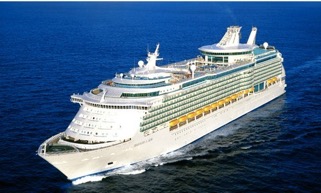 行程卖点：搭乘皇家加勒比海洋水手号轻松游览马来西亚吉隆坡、槟城、兰卡威和泰国普吉岛，饱尝邮轮寰宇美食，舒享邮轮各项度假设施，在豪华邮轮上欢度别样的新年假期。游轮停靠三站岸上，普吉岛过夜行程介绍：产品销售价格【全款预订立减800元每人】费用包含：北京/新加坡往返经济舱含税；新加坡接待；新加坡当地行程汇总列明餐食；全程专业领队服务；新加坡、泰国旅游签证费用；行程标明的邮轮船票、港务税费及燃油附加费指定船上餐厅免费餐食、指定的邮轮上设施及娱乐节目和活动。费用不包含：全程邮轮服务费（船上支付，参考标准：内舱房、海景房、阳台房、标准套房为13.50美元/人/晚；其他套房为16.50美元/人/晚）。邮轮停靠港口期间的岸上观光费用（乘坐邮轮期间您可选择参加邮轮公司组织的岸上观光游览服务，具体内容与收费情况请到邮轮上咨询。参考费用：每人每站50至100美元，依据游览时长和所含内容而定）。行程中发生的个人消费及自由活动期间发生的各项费用（包括但不限于邮轮及酒店所提供的各项付费服务，如付费餐饮和酒水饮料、干洗、外线电话、上网费、付费电视、水疗服务等）。费用包含项目以外的其他任何费用。签证所需资料：泰国个签资料：护照（原件），照片（白底，2寸），签证申请表新加坡个签资料：护照（原件），照片*2（白底，2寸），身份证复印件（儿童提供出生证明），户口本复印件（全本），在职证明（退休证，学生证），签证申请表取消政策：游轮起航前46-65天取消行程，收取定金1000元作为损失费；游轮起航前30-45天取消行程，收取船舱全部费用的50%作为损失费；游轮起航前08-29天取消行程，收取船舱全部费用的75%作为损失费；邮轮启航前0-7天取消行程，收取全部费用的100%作为损失费。如双人入住一间舱房，若其中一位出行人取消将按以上条款承担业务损失费，另一位出行人需承担单房差费用。重要提示：以上行程仅供参考。邮轮公司并未对邮轮离港和到港时间做出保证，并且可能因恶劣天气条件、航行中的紧急事件、途径水域、港口和海峡的管制以及其它任何超出邮轮公司可控范围的因素，导致巡游行程中的任何环节出现迟延，取消或变更港口的停靠。在出发前或航程期间，邮轮公司有权根据天气、战争、罢工、等不可抗力因素调整或改变行程，对此我司将不承担任何赔偿责任。本产品为自由行产品。建议出行人需具备一定英语基础和境外游经验，否则可能给您的旅行带来不便，或建议您预订相关参团游产品。邮轮中的舱房内，每位乘客必须占床，儿童价格与成人相同。邮轮家庭房数量有限，如需预定三人间需提供出行人护照信息及付清全款方可预订。家庭房中第一二人入住普通床位，第三人入住沙发床或下拉式壁挂床。鉴于标准套房及以下等级的普通舱房面积有限，如均为成人入住家庭房，空间会相当拥挤。皇家加勒比国际邮轮公司不接受出发时不满6个月婴儿的预订申请，也不接受在航程开始时或航程进行中，会进入或已进入怀孕第24周的孕妇游客的预订申请，且每一个舱房内均必须有一人年满21周岁。邮轮上提供泰国落地签办理，参考费用标准为75美元/人/次（费用于船上直接收取，请以船上实际价格为准）。皇家加勒比邮轮上消费均以美元结算。船上任何个人消费、购物等均以记账方式（娱乐场除外），下船前请以本人名下的外币信用卡（Visa卡、万事达卡、美国运通卡、银联62信用卡等）或美元现金结算。参考邮轮登船码头地址：新加坡滨海湾邮轮中心：MARINA BAY CRUISE CENTER SINGAPORE (MBCCS) 61 Marina Coastal Drive, Singapore日期行程餐食交通住宿1月4日北京/新加坡请提前3小时候抵达首都机场集合，搭乘第二天凌晨国际航班前往花园城市新加坡。飞机第一天1月5日周五北京/新加坡  参考航班 SQ801/0010-0645新加坡邮轮预计11:30开始办理登船手续，13:00开始登船；17:00启航早餐后游览，象征新加坡的【鱼尾狮像】，途经富有欧洲建筑风格的【高等法院】，【国会大厦】，游览【花芭山】，中午前往新加坡滨海湾邮轮中心，办理登船手续后登上皇家加勒比国际邮轮公司精心打造的13.8万吨豪华邮轮“海洋水手号”，登船后您可参观豪华邮轮的各项设施，并按要求参加救生演习。邮轮预计17:00启航，开始东南亚豪华邮轮畅游之旅。邮轮晚餐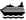 豪华游轮第二天1月6日周六吉隆坡（巴生港 Port Klang），马来西亚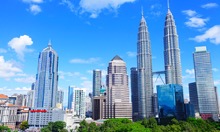 邮轮预计07:00抵港；18:00离港今天邮轮预计早上7:00抵达马来西亚首都吉隆坡的巴生港，这里距离吉隆坡车程约1小时。绝大多数的吉隆坡著名景点都在独立广场附近，包括苏丹阿都沙末大厦、城市画廊、国家清真寺、唐人街茨厂街等。与古老建筑相对应的是吉隆坡最著名的地标世界第二高楼国家石油公司双子塔。如果您想探寻下著名的印度教圣地，您可前往黑风洞一探究竟。（以上为城市介绍，您可自由选择付费参加岸上游览行程，或自行下岸游览。无论以何种方式下岸，请务必提前回船，以免误船。）邮轮全天美食豪华游轮第三天1月7日周日槟城（Penang），马来西亚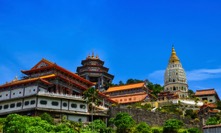 邮轮预计09:00抵港；18:00离港今天邮轮预计上午09:00抵达马来西亚槟城。槟城是一个有着古老历史文化的城市，这座城市与华人有着千丝万缕的联系，许多名胜古迹都是与华人有关的，如龙山堂邱氏宗祠、张弼士别墅、侨生博物馆等。除此以外，被誉为东南亚最雄伟的佛教寺庙之一的极乐寺也是值得一去的地方。当然，槟城小吃也是值得一尝的，叻沙、沙爹串烧、娘惹糕等一系列东南亚独具特色风味的小吃也是不容错过的。（以上为城市介绍，您可自由选择付费参加岸上游览行程，或自行下岸游览。无论以何种方式下岸，请务必提前回船，以免误船。）邮轮全天美食豪华游轮第四天1月8日周一兰卡威（Langkawi），马来西亚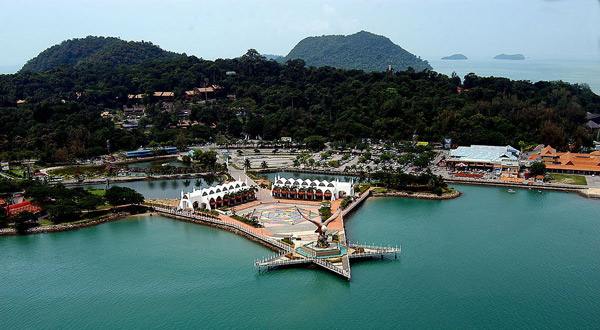 邮轮预计07:00抵港；18:00离港今天邮轮预计上午07:00抵达马来西亚兰卡威。兰卡威群岛 (Langkawi) 由 140 个岛屿组成，其中只有少数几个岛屿有人居住。 其中较大的岛屿是与群岛同名的兰卡威岛 (Langkawi)，岛上的保护区野生动物聚居，因此被列为联合国教科文组织世界地质公园。 体验这些生态奇观的最佳方式是站在高处眺望，比如从横跨热带雨林上空的兰卡威天空之桥 (Langkawi Sky Bridge) 向下俯瞰。 （以上为城市介绍，您可自由选择付费参加岸上游览行程，或自行下岸游览。无论以何种方式下岸，请务必提前回船，以免误船。）邮轮全天美食豪华游轮第五天1月9日周二普吉岛（Phuket），泰国（过夜）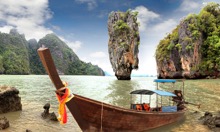 邮轮预计1月9日 7:00抵港；1月10日17:00离港今天邮轮预计上午7:00抵达泰国度假胜地普吉岛。这里是泰国最大的度假海岛，著名的芭东海滩上随处可见摩托艇、冲浪、水上拖伞等娱乐项目。普吉岛最大的佛教寺庙查龙寺金碧辉煌，极富异域风情。而位于普吉岛近海的攀牙湾则因为007系列电影《金枪人》取景而闻名于世，巧夺天工的钟乳石岩穴和数不清的怪石构成了别具一格的热带景色。位于普吉岛最南端的神仙半岛，因有着嶙峋的岩壁与迷人的日落观赏景色也同样吸引诸多游客前往。（以上为城市介绍，您可自由选择付费参加邮轮方组织的岸上游览行程，或自行下岸游览。）邮轮全天美食豪华游轮第六天1月10日周三普吉岛（Phuket），泰国（过夜）邮轮预计1月9日 7:00抵港；1月10日17:00离港今天邮轮预计上午7:00抵达泰国度假胜地普吉岛。这里是泰国最大的度假海岛，著名的芭东海滩上随处可见摩托艇、冲浪、水上拖伞等娱乐项目。普吉岛最大的佛教寺庙查龙寺金碧辉煌，极富异域风情。而位于普吉岛近海的攀牙湾则因为007系列电影《金枪人》取景而闻名于世，巧夺天工的钟乳石岩穴和数不清的怪石构成了别具一格的热带景色。位于普吉岛最南端的神仙半岛，因有着嶙峋的岩壁与迷人的日落观赏景色也同样吸引诸多游客前往。（以上为城市介绍，您可自由选择付费参加邮轮方组织的岸上游览行程，或自行下岸游览。）邮轮全天美食豪华游轮第七天1月11日周四海上巡游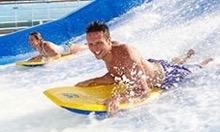 今天邮轮将在海上巡航，您将有一整天的时间充分享受豪华邮轮上的各项设施，您可根据《每日活动指南COMPASS》自由安排您的邮轮假期生活。长达一百余米的皇家大道是邮轮上最热闹的地方之一，这里有著名品牌的免税店，亦有多个热闹非凡的酒吧，更是梦工厂明星大巡游的地点。位于11层甲板的室外泳池和日光浴场同样也是热闹的地方，您可以带上一本书躺在躺椅上感受下温暖的阳光。若是想舒活下身体，船头的健身房几乎全天开放可供您使用。全新增设的甲板冲浪让您体验冲浪的乐趣。夜幕降临之时，不妨前往富丽堂皇的大剧院观赏一场精彩的演出，或是在闪烁的星空下观看一场星空影院播放的当下热映大片。邮轮全天美食豪华游轮第八天1月12日周五新加坡/北京邮轮预计08:00抵港今天邮轮预计早上8:00返回至新加坡，在邮轮上享用过早餐后，游览马来文化村，植物园，牛车水，圣淘沙，后前往机场办理登机手续，返回北京。邮轮早餐邮轮巴士飞机第九天1月13日新加坡/北京  参考航班 SQ800/0110-0715抵达北京，结束愉快的9天邮轮假期！邮轮船舱同舱第一/二人销售价格同舱第一/二人同业结算价同舱第三人打包价格同舱第三人同业结算价标准内舱房双人间10699元/人10099元/人————标准阳台房双人间11799元/人11099元/人————高级阳台房双人间12099元/人11399元/人————